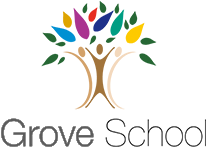 Year 3 Holiday Project December 2021In Spring 1, Year 3 will be studying ‘The Greeks’ as part of our History topic. Can you create a fact file or tourist guide for Greece today?Things to think aboutWhere is Greece? Can you find it on a map? What continent is it in?What is the climate like? What would you wear in Greece throughout the year?What does the flag of Greece look like?Can you find out about any Greek traditions? (Food, dress, dance, sport)Can you find any famous Greeks? What did they do to make them famous?Is there anything that surprises you about Greece?Can you find any fun facts?You can complete this project on J2e or using materials at home.